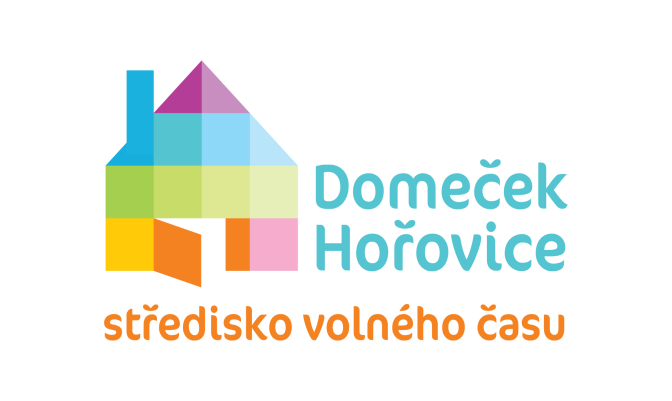  Pořádá:                                   FITNESS CAMP ZBIROH  24. – 26. dubna 2020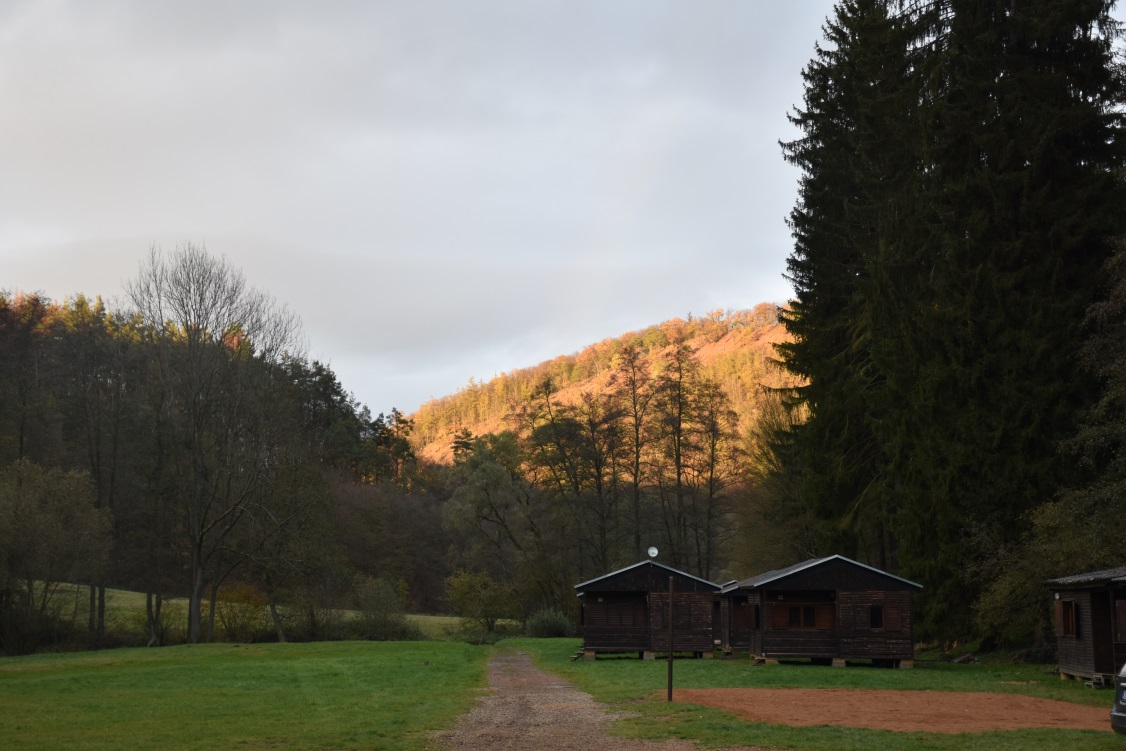 Jarní fitness víkend se uskuteční v krásném prostředí táborové základny  u Zbirožského  potoka.Ubytování bude v chatkách, zajištěna bude plná penze  i  teplá voda .Těšit se můžete na ranní  jógovou rozcvičku, kruhový trénink, Tabatu,  lehký běžecký trénink, společný výlet a další zábavu. Vše dle chuti a možností  každého. Cena : 990Kč, necvičící doprovod : 790Kč, dítě do 15 let:  450KčPřihlášky telefonicky  602 664 650  nebo e-mailem rhrdlickova@domecekhorovice.cz  do 31.3.2020.